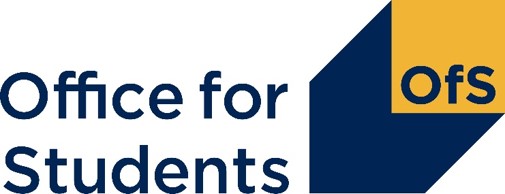 NSS Review 2020 – provider and students’ union feedback survey © The Office for Students copyright 2020This publication is available under the Open Government Licence 3.0 except where it is indicated that the copyright for images or text are owned elsewhere.www.nationalarchives.gov.uk/doc/open-government-licence/version/3/IntroductionThis survey is designed to capture views about the National Student Survey (NSS) and to understand the impact that any changes to the survey may have on the higher education sector. Responses will feed into recommendations for the NSS review. More information about the review can be found at: www.officeforstudents.org.uk/advice-and-guidance/student-information-and-data/national-student-survey-nss/review-of-the-national-student-survey/ We will not collect personal data as part of this survey. As such, we ask that you do not include any personal information in your responses. We do ask for some information on your job role, students’ union or provider, but this is not attributable to you individually.This survey is for: Students' union officers and staff membersAcademicsProfessional services staff who run the NSSSenior provider managers who handle the NSS.This survey will close on 13 November 2020.About you Please tell us about your current (main) role: I work at a provider that takes part in the NSSI am a student union representative or student union staff memberOther (please specify) Which of the following is your primary role?I am an academic or lecturer or tutorI am a student advisor (e.g. careers advisor, academic support)I am an academic administrator (e.g. survey manager, student experience lead)I am a senior managerOther (please specify):Please select your provider from the listThe responses I am providing to this survey reflect:My personal views as an HE professionalThe views of my provider In your current role, do you take part in any of the following NSS-related activities? (Please tick all that apply):Student record management and/or data provision to IPSOS-MoriProvider-wide promotion of the NSS (e.g. via social media)Promotion of the NSS through teaching (e.g. as a lecturer)Data analysis of the NSS results, or dissemination of results throughout your providerImproving analysis of the NSS results, or dissemination of results throughout your providerImproving the student experienceMarketing of your courses or provider using NSS dataPlanning and policy makingMy role does not include any NSS-related activities but the NSS affects my role.Other (please specify):Provider questionsUses of the NSS dataIs the NSS used for any of the following purposes at your provider? If so, how helpful is the NSS in its current form for achieving those purposes?Purposes: Understanding the student perspectiveIdentification of areas for improvementAttracting prospective students to your provider / marketing Comparing results against other providersStrategic planning and/or policy makingPerformance management If the NSS is used for other purposes at your institution not captured here, please briefly describe these below. Response scale: - Very helpful - Helpful - Neither helpful nor unhelpful - Unhelpful - Very unhelpful - Don’t know/not used for this purpose We would like to ask about the work you do to deliver the NSS. How much work do the following activities require?Activities: Identifying students to take part (working on a target list)Promoting the survey to students to encourage their participationAdministration and running of the survey when live (including interacting with the OfS and Ipsos)Analysing NSS data and disseminating it within your providerImproving the student experience using feedback from the NSS resultsResponse scale:A small amount of workA moderate amount of workA lot of workPrefer not to say / don’t knowAre there any particular issues for your provider which increase workload when delivering the NSS? (Please tick all that apply)Many of our courses run with very small cohorts of studentsOur students are hard to reach during the survey window (e.g. in vocational settings / field work / abroad)Our students are reluctant to engage with surveysWe need to coordinate the survey across multiple campuses / faculties / franchisesThe NSS conflicts with other activities at our providerMy provider does not have enough resource for NSS activitiesOnly a small proportion of our student body is eligible for the NSSOther (please specify)If the NSS did not take place, how likely is it that your provider would do any of the following in its place?Options:Replace it with a new provider-wide survey created by your university or collegeReplace it with an externally available student survey in addition to any existing survey activityRun additional student forums or focus groupsNothingResponse scale:Not at all likely Somewhat likely Very likely Don’t know In which other undergraduate surveys does your provider currently participate? (Please tick all that apply)UK Engagement Survey (UKES)Student Barometer / International Student BarometerStudent Academic Experience Survey (SAES)Times Final Year Student Survey / What Uni / Which?We run our own whole provider student surveyNoneOther (please specify)In your view, do the benefits of the NSS to your provider outweigh the work associated with running the survey?Yes, the benefits heavily outweigh the workloadYes, the benefits slightly outweigh the workloadNeutral, the benefits and workload are balancedNo, the workload slightly outweighs the benefitsNo, the workload heavily outweighs the benefitsDon't know/ not applicableIf the NSS was optional, how likely is it that your provider would participate?My provider is very likely to participateMy provider is likely to participateMy provider is not likely to participateMy provider is very unlikely to participateDon't knowWe would like to ask about your views on the NSS sample and the availability of published data Would the workload for your provider be reduced if the NSS only sampled?: Options:5% of the number of students it currently does each year? 25% of the number of students it currently does each year?50% of the number of students it currently does each year? 75% of the number of students it currently does each year? Response scale:Yes, a significant reduction in workloadYes, a slight reduction in workloadThe workload would remain unchanged The workload would be slightly increasedThe workload would be significantly increasedDon’t knowTo what extent is NSS data useful for improving the student experience when provided at:Options:Whole provider levelDepartment levelSubject levelCourse level* subject to meeting data publication thresholds By student group (e.g. POLAR, Demographics, etc)Response scale:Not usefulSlightly usefulVery usefulDon’t knowIf NSS data were no longer available at course level, would this: Options:Negatively impact your ability to use NSS data to improve the student experience?Reduce the usefulness of NSS data for prospective students?Reduce the usefulness of the NSS for public accountability? Response scale:Strongly agreeAgreeNeither agree nor disagreeDisagreeStrongly disagreeDon’t know/Not applicable 16. If providers were limited to only accessing their own data (and not data from other providers), would this impact on the usefulness of NSS data?Yes, this would have a positive impactYes, this would have a negative impactThere would be no impactNot sure/ don’t knowOther (please specify)17. If provider access to data were limited only to whole-provider level (i.e. not at course or subject level), would this impact on the usefulness of NSS data?Yes, this would have a positive impactYes, this would have a negative impactThis would not have an impactNot sure/ don’t knowOther (please specify)18. Do you have any comments about a potential reduction in the availability of published NSS data? We are interested in your views on the potential consequences of running the NSS for the higher education sector19. To what extent to you agree or disagree with the following statements:Statements:Student responses to the NSS are influenced by the most recent grades they have receivedOverall, the NSS has contributed to improving the student experienceThe NSS creates pressure on providers to inflate the grades of studentsThe NSS is a useful means for ensuring provider accountabilityThe NSS helps applicants make better informed choicesAcademic standards are negatively influenced by the NSSResponse scale:Strongly agreeAgreeNeither agree nor disagreeDisagreeStrongly disagreeDon’t know / not applicableGeneral comments20. If you have any further comments on the NSS or this review, please offer these below.3. Students’ Union questions This survey asks students' union sabbatical officers in England for their views on the National Student Survey (NSS). Your feedback will be used to feed into the review of the NSS. More information on the review can be found here.This survey will be used to assess any potential impact that changes to the NSS might have on students’ unions. It will feed into recommendations for the NSS review.The survey asks questions around:What you think the NSS should be used to do or not to do.What you use the NSS for as a students’ union.Your perceptions on:How frequently the NSS should/should not be publishedHow many students should take part in the NSSThe level of data required for you to represent students’ viewsThe potential burden on you as a students’ union due to the NSS21. On behalf of which Union are you responding to this survey?22. Are you a:Student sabbatical officerStaff memberOther (please specify) 23. Are you a Students’ Union in:EnglandWalesScotlandNorthern Ireland24. Do you think NSS data should be used to:Options:Inform applicants about student satisfaction at course levelInform applicants on student satisfaction at whole university levelImprove the student academic experience on individual coursesImprove the student academic experience across a university or collegeGovernment regulation of universities and collegesResponse scale:YesNoDon’t know25. Do you use the NSS to:Activities: Lobby for improvements to university/college facilities (e.g. libraries, computer facilities, sports facilities)Lobby for changes to university/college policiesLobby for improvements to the student academic experienceHold the university/college to accountCompare results with other universities or collegesInform union campaigns and prioritiesUnderstand differences in students' experience of their course by student characteristicsUnderstand differences in satisfaction across coursesNone of the aboveResponse scale:YesNo Don’t know26. Do you take part in any of the following activities? (select all that apply)Analysing NSS dataPromotion of the NSSCommunicating NSS results to students at your institutionNone of the aboveOther (please specify):27. Do you agree/disagree with the following statements?Statements:The NSS helps improve the student experience at my university/collegeIf the NSS was published less frequently, we would be able to use it to improve the student experience as we do nowIf the NSS was only available internally to the university/college and not published, it would affect our ability to lobby our university/college.If the NSS was abolished, we would be able to enhance the student experience as we do now.If data about individual courses were no longer available, we would be able to enhance the student experience as we do now.If the NSS was abolished, graduate incomes data would be a good measure of quality for undergraduate degrees.The work generated by the NSS outweighs the positive things we get out of it.Response scale:Strongly agreeAgreeNeither agree nor disagreeDisagreeStrongly disagree28. The NSS is currently open to most finalist undergraduate students in the UK. We would like to know about how changes to the number students who complete the NSS in England might effect your understanding of the student experience. If the NSS surveyed the following amount of students, how useful would the information be for understanding the student experience?Options:5% of the number of students it currently does each year25% of the number of students it currently does each year50% of the number of students it currently does each year75% of the number of students it currently does each yearResponse scale:Not usefulSlightly usefulVery usefulDon’t know29. Are there any other additional comments you would like to provide?